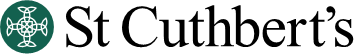 St Cuthbert’s College job descriptionBy Love ServeThe values embodied in the St Cuthbert’s College (the “College”) motto “By Love Serve” guide all our interactions. The College Compass also underpins the delivery of education at the College. It is comprised of these four key principles:Striving for excellenceDeveloping all dimensionsBuilding a connected communityPursuing innovation while valuing traditionRole PurposeTo uphold the College values “By Love Serve”.To be responsible for providing high quality teaching and learning to the students of the College across all campuses.Nature and Scope of RoleEnhancing the learning outcomes for students at the College by:Ensuring that all activities and interactions are consistent with and supportive of College goals; Being conversant with all College educational standards, systems, policies and procedures; Maintain adequate training, skills and knowledge to carry out required health and safety duties;Adhering to safe work practices; Supporting and implementing the global citizenship programme at the College; Ensuring professional skills and competencies are up to date; Demonstrating commitment to excellent customer service and supporting the promotion of the College to prospective caregivers and the wider community;Being aware of the customer-oriented nature of the work to be undertaken and being able to communicate effectively with people at all levels of the College; Contributing to the school culture where students are encouraged, respected and challenged intellectually; Developing and implementing teaching and learning programmes consistent with effective pedagogy; Delivering excellent teaching and learning programmes to students; Supporting the pastoral care programme at the College; Delivering consistently the expected professional standards and behaviours for both external and internal customers; ChallengesKey Responsibilities/ AccountabilitiesGeneralTeachingStakeholdersStudentsParents/ caregiversPrincipal, Head of Senior School, Head of Faculty, Head of SubjectAcademic staff, including Senior School teachers and leadersSupport staffSenior Leadership TeamWider College communityKey CompetenciesThe above duties and responsibilities within this role are not meant to be limiting – rather to give an outline of essential duties of the position that may change from time to time, which will require flexibility.Position TitleTeacher – Senior SchoolTeacher – Senior SchoolTeacher – Senior SchoolReports ToHead of Senior SchoolHead of Senior SchoolHead of Senior SchoolSchool / SupportSenior SchoolSenior SchoolSenior SchoolPosition NumberJD 140Date2021AreaChallengeTeachingProviding quality teaching and learning for a range of students with diverse learning needs.Ensuring students’ behaviour is in line with College values and culture.Managing parent/ caregiver expectations with empathy and understanding.Keeping up to date with current pedagogy.Ensuring quality pastoral care of students.Performing duties across both campuses and in various locations.Key TasksExpected ResultsTeam MemberConduct oneself in accordance with the College Code of Conduct.Foster collegiality in relationships across the College.Liaise with Deans, Deputy Deans, Head of Subject, Head of Faculty, Head of School and Principal. Undertake any other duties or projects as required.Manage/coordinate negotiated/delegated co-curricular activities.Support College-wide activities and connection across Junior and Senior School and College campuses. Effectively and efficiently use available financial resources and assets to support improved student learning outcomes.Complete required documentation (e.g. student reports, teacher registration, Accounts forms, People & Culture forms, etc.) in a comprehensive and timely manner.ReputationConduct oneself in a professional manner at all times.Ensure students maintain a high standard of school uniform at all times.Ensure that the College presents an attractive, safe, clean and stimulating environment at all times.Health and Safety All St Cuthbert’s employees are responsible for health & safety and employee participation is essential to keeping the workplace health and safe.  All St Cuthbert’s employees must understand their health and safety responsibilities relevant to their positions and current legislations.All St Cuthbert’s employees must comply with all health and safety policies and procedures and ensure their actions or inactions do not cause harm to themselves or others.Global CitizenshipSupport and assist with implementing Global Citizenship initiatives.Be conversant in the Global Citizenship Education.Develop Global Citizenship Education knowledge.Professional LearningBe proactive in keeping professional skills, competencies, and knowledge up to date.Attend high quality external professional development course at least once every three years to ensure currency in relevant role.Undertake performance appraisal in line with College requirements. Reflect on own performance appraisal and demonstrate a commitment to ongoing learning in order to improve performance.Be trained and conversant in effective pedagogy.Engagement with caregiversBuild positive, responsive and engaged relationships with current and prospective parents/ caregivers.Act appropriately on parent/ caregiver feedback and respond to communications within one working day.Report student progress to parents/ caregivers in a clear, meaningful and timely manner.RelationshipsParticipate in Faculty and College meetings, projects, events and processes as required.Communicate effectively with staff, students, and parents/ caregivers.Manage conflict effectively and actively work to achieve positive solutions.Contribute to and ensure Senior School events are positive and engaging, are best practice and support wider Senior School and College goals.Communicate with and assist the Communications Team in preparing internal and external communications relating to Senior School.Learning-focused culturePromote the wellbeing of students.Promote and implement inclusive practices to support the needs and abilities of all students.Provide regular, clear and relevant feedback to students.Provide students with safe EOTC experiences for them to be challenged and grow, including by completing training for safe activities and process.Identify students with special learning needs and provide for them appropriately. Design for LearningEnsure up to date pedagogy underpins classroom practice. Modify teaching practices, as appropriate, in light of new knowledge and theory, and current teaching and assessment practices. Comply with relevant statutes, regulations, monitoring and reporting requirements.Ensure curriculum meets individual student needs and is in line with changing educational requirementsTeachingProvide high quality and effective teaching using a range of techniques, including the use of appropriate technologies and resources, in line with effective pedagogy that enhances student learning.Ensure curriculum is well-delivered and subject content imparted effectively by planning and using appropriate teaching programmes, strategies, technology, learning activities and assessments.Demonstrate flexibility in a range of effective teaching techniques, including the use of appropriate technologies and resources to enhance learning.Evaluate and reflect on teaching techniques and programmes with a view to improvement.Liaise with Careers to prepare students for tertiary education and other career pathways.Demonstrate a development of ideas through dependence on concepts.Tutor TeacherCarry out tutor teacher duties as timetabled/ required.Support the Deans and Deputy Deans in pastoral care.Student SafetyPutting student safety at the centre of all activities and interactionsBeing particularly conscious of personal boundaries with students, ensuring that own conduct is appropriate, safe and transparent at all times.Report all concerns regarding student welfare using the appropriate processesProfessional responsibilityAdhere to the Teaching Council Code of Professional Responsibility and Standards for the Teaching Profession.Maintain current teacher registration.Carry out delegated duties reliably and responsibly.ExperienceMinimum Requirement/ ExpectationProfessional qualifications/ experienceNew Zealand registered teacher with current practicing certificate.Tertiary education in a related discipline.Educational experience; cultural sensitivity.Personal attributesExcellent communication skills (verbal and written) with a wide variety of audiences.Strong writing, researching and proofreading skills.Strong ILT skills, especially for communication and enhancing learning.Excellent planning, organisational, prioritisation and forward planning skills.Work well under pressure, able to multi-task, meet deadlines, solve problems and take initiative.Strong interpersonal skills and capable of building effective relationships with team members, internal teams and customers to gain their trust and respect.Demonstrates a commitment to delivering on key objectives. Results-oriented and self-motivated.